永靖國小「能源創意親子營隊」免費參加 名額有限！ 請盡快報名----------------------------------------------永靖國小「能源創意親子營隊」免費參加 名額有限！ 請盡快報名  1、活動：太陽能發電實作體驗  2、對象：學生及家長約60-80人  3、地點：永靖國小  活動中心     4、時間：7/26(日)上午，有提供午餐   5、報名：詳學校網站即時新聞公告  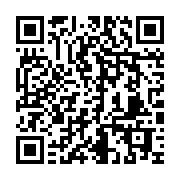   1、活動：太陽能發電實作體驗  2、對象：學生及家長約60-80人  3、地點：永靖國小  活動中心     4、時間：7/26(日)上午，有提供午餐   5、報名：詳學校網站即時新聞公告  